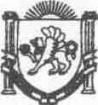 Республика КрымНижнегорский районАдминистрацияЧкаловского сельского поселенияПОСТАНОВЛЕНИЕ№107-Б06.09.2023г.                                                                                                      с.Чкалово О внесении изменения в постановление администрации Чкаловского сельского поселения Нижнегорского района Республики Крым «О создании комиссии по поступлению и выбытию активов Чкаловского сельского поселения Нижнегорского района Республики Крым» №63 от 28.06.2016г.        В соответствии с Федеральным законом от 06 декабря 2011 г. №402-ФЗ «О бухгалтерском учете», Приказом Минфина РФ от 01.12.2010 №157н «Об утверждении Единого плана счетов бухгалтерского учета для органов государственной власти (государственных органов), органов местного самоуправления, органов управления государственными внебюджетными фондами, государственных академий наук, государственных (муниципальных) учреждений и Инструкции по его применению», ПОСТАНОВЛЯЮ:Внести  изменение в состав постоянно действующей комиссии по поступлению и выбытию активов Чкаловского сельского поселения Нижнегорского района Республики Крым :«Приложение №1 к Постановлению администрации Чкаловского сельского поселения Нижнегорского района Республики Крым», изложить в новой редакции.Чкаловского сельского поселения Обнародовать постановление на информационном стенде Чкаловского сельского совета расположенного по адресу: 297112, Республика Крым, Нижнегорский р-н, с.Чкалово, ул.Центральная, 54-а  и на официальном сайте Чкаловского сельского поселения.Постановление администрации Чкаловского сельского поселения Нижнегорского района Республики Крым от 17.05.2023 №40-Б «О внесении изменения в постановление №63 от 28.06.2016г. «О создании комиссии по поступлению и выбытию активов Чкаловского сельского поселения Нижнегорского района Республики Крым», считать утратившим силу.Контроль за исполнением настоящего постановления оставляю за собой. Председатель Чкаловского сельского совета-Глава администрации Чкаловского сельского поселения                                                                                                                        М.Б.ХалицкаяПриложение 1
к Постановлению администрацииЧкаловского сельского поселенияот 06.09.2023 №107-БСостав действующей комиссии1.Состав постоянно действующей комиссии по поступлению и выбытию активов Чкаловского сельского поселения Нижнегорского района Республики Крым  Председатель комиссииПредседатель Чкаловского сельского совета-глава администрации Чкаловского сельского поселения М.Б.ХалицкаяЧлены комиссииЗаведующий секторомМ.В.ЦекутЧлены комиссииВедущий специалистК.В.ЦекутИнспектор по учету и бронирования военнообязанныхЛ.В.Харькевич